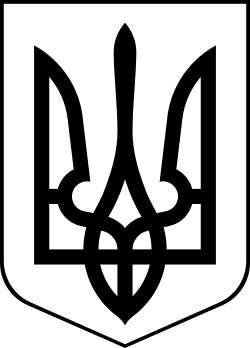 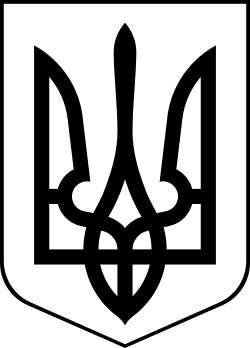 УкраїнаМЕНСЬКА МІСЬКА РАДАМенського району Чернігівської області(друга сесія сьомого скликання)ПРОЄКТ РІШЕННЯ_________ 2020 року 	№ Розглянувши проєкт землеустрою щодо відведення земельної ділянки у комунальну власність Менській міській раді площею 27,2800 га кадастровий номер 7423083500:03:000:1631 для громадського пасовища (код КВЦПЗ 18.00 Землі загального користування) на території Менської міської територіальної громади за межами населеного пункту с. Дягова, керуючись ст.ст. 12,34,122, Земельного кодексу України, Законом України «Про землеустрій» та п. 34 ч. 1 ст. 26 Закону України «Про місцеве самоврядування в Україні» Менська міська рада ВИРІШИЛА:Затвердити проєкт землеустрою щодо відведення земельної ділянки у комунальну власність Менській міській раді площею 27,2800 га кадастровий номер 7423083500:03:000:1631 для громадського пасовища (код КВЦПЗ 18.00 Землі загального користування(землі будь-якої категорії, які використовуються як майдани, вулиці, проїзди, шляхи, громадські пасовища, сіножаті, набережні, пляжі, парки, зелені зони, сквери, бульвари, водні об'єкти загального користування, а також інші землі, якщо рішенням відповідного органу державної влади чи місцевого самоврядування їх віднесено до земель загального користування)) на території Менської міської територіальної громади за межами населеного пункту с. Дягова.2. Доручити міському голові здійснити державну реєстрацію права комунальної власності на земельну ділянку, зазначену в пункті 1 цього рішення, яка утворилася в результаті поділу земельної ділянки загальною площею 27,6768 га (архівний кадастровий номер 7423083500:03:000:1611), згідно до вимог чинного законодавства.3.	Контроль за виконанням рішення покласти на постійну комісію з питань містобудування, будівництва, земельних відносин та охорони природи.Міський голова	Г.А. ПримаковПро затвердження проєкту землеустрою щодо відведення земельної ділянки у комунальну власність (громадське пасовище) на території Менської міської ТГ за межами с. Дягова